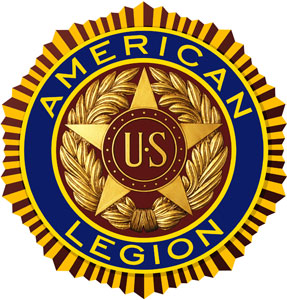 American Legion Post #176&American Legion Auxiliary Unit #176JANUARY  2021  NEWSLETTER602 Pico StreetMersin Fernando, CA  91340(818) 361-4621 Club HouseAmericanLegionSFPost176.orgAmerican Legion Post #176&American Legion Auxiliary Unit #176JANUARY  2021  NEWSLETTER602 Pico StreetMersin Fernando, CA  91340(818) 361-4621 Club HouseAmericanLegionSFPost176.org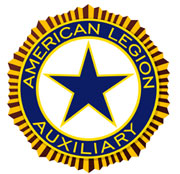 Post Commander:  Joseph Martinez1st Vice Commander:  Manuel Gonzalez2nd Vice Commander:  Jimmy Romero	Adjutant:  Gary KaiserAsst. Adjutant:   Advocate:  Ed MoorePast Commander:  Raymond “Monie” MagdalenaPost Commander:  Joseph Martinez1st Vice Commander:  Manuel Gonzalez2nd Vice Commander:  Jimmy Romero	Adjutant:  Gary KaiserAsst. Adjutant:   Advocate:  Ed MoorePast Commander:  Raymond “Monie” MagdalenaSergeant At Arms:  Kevin ValdezAssistant Sergeant At Arms:   Emiliano MagdalenoChaplain:  Tony OleaDirectors:  Nick Frontuto, Robert Noriega &                  Jay JakarClub House Manager:  Elsa SilvaHall Manager:  Noreen Healey (818)720-6343	Sergeant At Arms:  Kevin ValdezAssistant Sergeant At Arms:   Emiliano MagdalenoChaplain:  Tony OleaDirectors:  Nick Frontuto, Robert Noriega &                  Jay JakarClub House Manager:  Elsa SilvaHall Manager:  Noreen Healey (818)720-6343	Commander’s MessageHappy New Year!My Fellow Legionnaires:  I hope everyone has had a great and safe holiday season!  Here we are in JANUARY  2021!  We made it!  However, the Legion is still closed due to COVID-19.   We are not sure when we will be able to reopen.  But in the meantime, the Legion remodeling is continuing at a steady pace.  Thank you again for all the donations and help with the labor whenever the call goes out!  The Clubhouse is nearly done and work on the Ladies Room had already begun.  My email address is:  commander@americanlegionsfpost176.org.  Please feel free to email me or any of the Officers if you have any questions or concerns.We have a lot of work to do in 2021, and I would like to see more of the membership become involved at the Legion.  It’s your Post too!  In the meantime, stay home and stay safe! Post #176 Commander – Joseph MartinezCommander’s MessageHappy New Year!My Fellow Legionnaires:  I hope everyone has had a great and safe holiday season!  Here we are in JANUARY  2021!  We made it!  However, the Legion is still closed due to COVID-19.   We are not sure when we will be able to reopen.  But in the meantime, the Legion remodeling is continuing at a steady pace.  Thank you again for all the donations and help with the labor whenever the call goes out!  The Clubhouse is nearly done and work on the Ladies Room had already begun.  My email address is:  commander@americanlegionsfpost176.org.  Please feel free to email me or any of the Officers if you have any questions or concerns.We have a lot of work to do in 2021, and I would like to see more of the membership become involved at the Legion.  It’s your Post too!  In the meantime, stay home and stay safe! Post #176 Commander – Joseph MartinezCommander’s MessageHappy New Year!My Fellow Legionnaires:  I hope everyone has had a great and safe holiday season!  Here we are in JANUARY  2021!  We made it!  However, the Legion is still closed due to COVID-19.   We are not sure when we will be able to reopen.  But in the meantime, the Legion remodeling is continuing at a steady pace.  Thank you again for all the donations and help with the labor whenever the call goes out!  The Clubhouse is nearly done and work on the Ladies Room had already begun.  My email address is:  commander@americanlegionsfpost176.org.  Please feel free to email me or any of the Officers if you have any questions or concerns.We have a lot of work to do in 2021, and I would like to see more of the membership become involved at the Legion.  It’s your Post too!  In the meantime, stay home and stay safe! Post #176 Commander – Joseph MartinezCommander’s MessageHappy New Year!My Fellow Legionnaires:  I hope everyone has had a great and safe holiday season!  Here we are in JANUARY  2021!  We made it!  However, the Legion is still closed due to COVID-19.   We are not sure when we will be able to reopen.  But in the meantime, the Legion remodeling is continuing at a steady pace.  Thank you again for all the donations and help with the labor whenever the call goes out!  The Clubhouse is nearly done and work on the Ladies Room had already begun.  My email address is:  commander@americanlegionsfpost176.org.  Please feel free to email me or any of the Officers if you have any questions or concerns.We have a lot of work to do in 2021, and I would like to see more of the membership become involved at the Legion.  It’s your Post too!  In the meantime, stay home and stay safe! Post #176 Commander – Joseph Martinez1st Vice Commander’s MessageHello Legion Members:  I hope you are staying in good health.  Membership is doing good.  Keep the renewals coming in.  You can also pay online at AmericanLegion.org.  I have been a little busy working a lot of hours at work.  But, I will get your membership out to you.Our Legion is coming along.  We’ve had a lot of help from members and family members have stepped up and helped out.  We still have a lot to do so any donations will be welcomed from friends, family or companies you work for.  We have letters we can send out asking for donations.  Please see me if you need one.  If you receive a renewal and have paid already, don’t send it again.  Just check on line to make sure you have paid.Stay healthy and take care of your family.  I’m looking forward to seeing everyone soon.  Thank you.Post #176 1st Vice Commander – Manuel Gonzalez1st Vice Commander’s MessageHello Legion Members:  I hope you are staying in good health.  Membership is doing good.  Keep the renewals coming in.  You can also pay online at AmericanLegion.org.  I have been a little busy working a lot of hours at work.  But, I will get your membership out to you.Our Legion is coming along.  We’ve had a lot of help from members and family members have stepped up and helped out.  We still have a lot to do so any donations will be welcomed from friends, family or companies you work for.  We have letters we can send out asking for donations.  Please see me if you need one.  If you receive a renewal and have paid already, don’t send it again.  Just check on line to make sure you have paid.Stay healthy and take care of your family.  I’m looking forward to seeing everyone soon.  Thank you.Post #176 1st Vice Commander – Manuel Gonzalez1st Vice Commander’s MessageHello Legion Members:  I hope you are staying in good health.  Membership is doing good.  Keep the renewals coming in.  You can also pay online at AmericanLegion.org.  I have been a little busy working a lot of hours at work.  But, I will get your membership out to you.Our Legion is coming along.  We’ve had a lot of help from members and family members have stepped up and helped out.  We still have a lot to do so any donations will be welcomed from friends, family or companies you work for.  We have letters we can send out asking for donations.  Please see me if you need one.  If you receive a renewal and have paid already, don’t send it again.  Just check on line to make sure you have paid.Stay healthy and take care of your family.  I’m looking forward to seeing everyone soon.  Thank you.Post #176 1st Vice Commander – Manuel Gonzalez1st Vice Commander’s MessageHello Legion Members:  I hope you are staying in good health.  Membership is doing good.  Keep the renewals coming in.  You can also pay online at AmericanLegion.org.  I have been a little busy working a lot of hours at work.  But, I will get your membership out to you.Our Legion is coming along.  We’ve had a lot of help from members and family members have stepped up and helped out.  We still have a lot to do so any donations will be welcomed from friends, family or companies you work for.  We have letters we can send out asking for donations.  Please see me if you need one.  If you receive a renewal and have paid already, don’t send it again.  Just check on line to make sure you have paid.Stay healthy and take care of your family.  I’m looking forward to seeing everyone soon.  Thank you.Post #176 1st Vice Commander – Manuel Gonzalez2nd Vice Commander’s MessageHello Fellow Legion Members:  I hope everyone had a nice and safe Holiday season.  As we start a new year during these unprecedented times, our Post will continue to be closed.  Our Clubhouse is still undergoing a facelift.  Thank you for your donations and continue to donate when you can.  We need funds to complete and finish our Post upgrades.  Your help is greatly appreciated.  Thanks again.  Hope to see you soon, and have a nice and safe month of January. Post #176 2nd Vice Commander  - Jimmy Romero2nd Vice Commander’s MessageHello Fellow Legion Members:  I hope everyone had a nice and safe Holiday season.  As we start a new year during these unprecedented times, our Post will continue to be closed.  Our Clubhouse is still undergoing a facelift.  Thank you for your donations and continue to donate when you can.  We need funds to complete and finish our Post upgrades.  Your help is greatly appreciated.  Thanks again.  Hope to see you soon, and have a nice and safe month of January. Post #176 2nd Vice Commander  - Jimmy Romero2nd Vice Commander’s MessageHello Fellow Legion Members:  I hope everyone had a nice and safe Holiday season.  As we start a new year during these unprecedented times, our Post will continue to be closed.  Our Clubhouse is still undergoing a facelift.  Thank you for your donations and continue to donate when you can.  We need funds to complete and finish our Post upgrades.  Your help is greatly appreciated.  Thanks again.  Hope to see you soon, and have a nice and safe month of January. Post #176 2nd Vice Commander  - Jimmy Romero2nd Vice Commander’s MessageHello Fellow Legion Members:  I hope everyone had a nice and safe Holiday season.  As we start a new year during these unprecedented times, our Post will continue to be closed.  Our Clubhouse is still undergoing a facelift.  Thank you for your donations and continue to donate when you can.  We need funds to complete and finish our Post upgrades.  Your help is greatly appreciated.  Thanks again.  Hope to see you soon, and have a nice and safe month of January. Post #176 2nd Vice Commander  - Jimmy RomeroPresident – American Legion Riders MessageThere were no activities for the Legion Riders for December.  Time was spent with family and friends.  Our Area 6 VP, Lino Torres, a Marine, passed away.  Some of you may have known him.  He was from Lancaster.  A Hard Charger!! Rehab work is still being done in the Clubhouse.  Donate to the Go Fund Me for the Post or, if you have skills or materials, see Joseph Martinez or Benny Najar.  We need all the help we can get.  This Pandemic is REAL.  Your Legion Riders ask you to please wear a mask.  It makes sense and works!!  Until next month, stay safe and look twice for bicycles and motorcycles.  Keep the greasy side down.Post #176 President, Legion Riders – Jay JakarPresident – American Legion Riders MessageThere were no activities for the Legion Riders for December.  Time was spent with family and friends.  Our Area 6 VP, Lino Torres, a Marine, passed away.  Some of you may have known him.  He was from Lancaster.  A Hard Charger!! Rehab work is still being done in the Clubhouse.  Donate to the Go Fund Me for the Post or, if you have skills or materials, see Joseph Martinez or Benny Najar.  We need all the help we can get.  This Pandemic is REAL.  Your Legion Riders ask you to please wear a mask.  It makes sense and works!!  Until next month, stay safe and look twice for bicycles and motorcycles.  Keep the greasy side down.Post #176 President, Legion Riders – Jay JakarPresident – American Legion Riders MessageThere were no activities for the Legion Riders for December.  Time was spent with family and friends.  Our Area 6 VP, Lino Torres, a Marine, passed away.  Some of you may have known him.  He was from Lancaster.  A Hard Charger!! Rehab work is still being done in the Clubhouse.  Donate to the Go Fund Me for the Post or, if you have skills or materials, see Joseph Martinez or Benny Najar.  We need all the help we can get.  This Pandemic is REAL.  Your Legion Riders ask you to please wear a mask.  It makes sense and works!!  Until next month, stay safe and look twice for bicycles and motorcycles.  Keep the greasy side down.Post #176 President, Legion Riders – Jay JakarPresident – American Legion Riders MessageThere were no activities for the Legion Riders for December.  Time was spent with family and friends.  Our Area 6 VP, Lino Torres, a Marine, passed away.  Some of you may have known him.  He was from Lancaster.  A Hard Charger!! Rehab work is still being done in the Clubhouse.  Donate to the Go Fund Me for the Post or, if you have skills or materials, see Joseph Martinez or Benny Najar.  We need all the help we can get.  This Pandemic is REAL.  Your Legion Riders ask you to please wear a mask.  It makes sense and works!!  Until next month, stay safe and look twice for bicycles and motorcycles.  Keep the greasy side down.Post #176 President, Legion Riders – Jay JakarPatriot BingoNow that the year of 2020 is behind us, we must look to the future.  And, we must follow the guidance of our state and local leaders, as they keep us informed of procedures, that will protect us and our loves from this deadly virus.  Through these unprecedented times, we wish you all the best that the new year has to offer.Bob Woodford, Bingo Manager and the Bingo CommitteePatriot BingoNow that the year of 2020 is behind us, we must look to the future.  And, we must follow the guidance of our state and local leaders, as they keep us informed of procedures, that will protect us and our loves from this deadly virus.  Through these unprecedented times, we wish you all the best that the new year has to offer.Bob Woodford, Bingo Manager and the Bingo CommitteePatriot BingoNow that the year of 2020 is behind us, we must look to the future.  And, we must follow the guidance of our state and local leaders, as they keep us informed of procedures, that will protect us and our loves from this deadly virus.  Through these unprecedented times, we wish you all the best that the new year has to offer.Bob Woodford, Bingo Manager and the Bingo CommitteePatriot BingoNow that the year of 2020 is behind us, we must look to the future.  And, we must follow the guidance of our state and local leaders, as they keep us informed of procedures, that will protect us and our loves from this deadly virus.  Through these unprecedented times, we wish you all the best that the new year has to offer.Bob Woodford, Bingo Manager and the Bingo CommitteeAuxiliary President’s MessageHello Auxiliary Members!   Wish you and your family a Very Happy New Year.  It has been an extremely difficult year.  This coming year will be better.  Please stay safe and hope to see you all very soon. Unit #176 Auxiliary Vice President – Antoinette Valdez	  Auxiliary President’s MessageHello Auxiliary Members!   Wish you and your family a Very Happy New Year.  It has been an extremely difficult year.  This coming year will be better.  Please stay safe and hope to see you all very soon. Unit #176 Auxiliary Vice President – Antoinette Valdez	  Auxiliary President’s MessageHello Auxiliary Members!   Wish you and your family a Very Happy New Year.  It has been an extremely difficult year.  This coming year will be better.  Please stay safe and hope to see you all very soon. Unit #176 Auxiliary Vice President – Antoinette Valdez	  Auxiliary President’s MessageHello Auxiliary Members!   Wish you and your family a Very Happy New Year.  It has been an extremely difficult year.  This coming year will be better.  Please stay safe and hope to see you all very soon. Unit #176 Auxiliary Vice President – Antoinette Valdez	  Hall Manager’s MessageHAPPY NEW YEAR!  Although the Post remains closed, we are still “penciling in” reservations for 2021 in anticipation of our REOPEN.    Please call me if you have any questions at 818 720-6343.  Thank you.Post #176 Hall Manager – Noreen HealeyHall Manager’s MessageHAPPY NEW YEAR!  Although the Post remains closed, we are still “penciling in” reservations for 2021 in anticipation of our REOPEN.    Please call me if you have any questions at 818 720-6343.  Thank you.Post #176 Hall Manager – Noreen HealeyHall Manager’s MessageHAPPY NEW YEAR!  Although the Post remains closed, we are still “penciling in” reservations for 2021 in anticipation of our REOPEN.    Please call me if you have any questions at 818 720-6343.  Thank you.Post #176 Hall Manager – Noreen HealeyHall Manager’s MessageHAPPY NEW YEAR!  Although the Post remains closed, we are still “penciling in” reservations for 2021 in anticipation of our REOPEN.    Please call me if you have any questions at 818 720-6343.  Thank you.Post #176 Hall Manager – Noreen HealeyIMPORTANT MESSAGE ABOUT OUR NEWSLETTERROLL CALL!In an effort to bring our MEMBERSHIP ROLLS up to date and save some costs, we need your help and cooperation.  Each NEWSLETTER cost the Post 50 cents.  We can now send out the NEWSLETTER to you in EMAIL format.  Instead of the mail at 50 cents each, we can send it to you in an email at no cost.  To start receiving your monthly NEWSLETTER in an email format, send us an email to:  SF176VETS@gmail.com.  On the subject line type your name and YES, NO or STOP.  If you type YES, you will start receiving your monthly NEWSLETTER in your email.  If you type NO you will continue to receive your NEWSLETTERS by regular mail.  If you type STOP, we will stop sending you the monthly newsletter.  We thank you for your help and cooperation.IMPORTANT MESSAGE ABOUT OUR NEWSLETTERROLL CALL!In an effort to bring our MEMBERSHIP ROLLS up to date and save some costs, we need your help and cooperation.  Each NEWSLETTER cost the Post 50 cents.  We can now send out the NEWSLETTER to you in EMAIL format.  Instead of the mail at 50 cents each, we can send it to you in an email at no cost.  To start receiving your monthly NEWSLETTER in an email format, send us an email to:  SF176VETS@gmail.com.  On the subject line type your name and YES, NO or STOP.  If you type YES, you will start receiving your monthly NEWSLETTER in your email.  If you type NO you will continue to receive your NEWSLETTERS by regular mail.  If you type STOP, we will stop sending you the monthly newsletter.  We thank you for your help and cooperation.IMPORTANT MESSAGE ABOUT OUR NEWSLETTERROLL CALL!In an effort to bring our MEMBERSHIP ROLLS up to date and save some costs, we need your help and cooperation.  Each NEWSLETTER cost the Post 50 cents.  We can now send out the NEWSLETTER to you in EMAIL format.  Instead of the mail at 50 cents each, we can send it to you in an email at no cost.  To start receiving your monthly NEWSLETTER in an email format, send us an email to:  SF176VETS@gmail.com.  On the subject line type your name and YES, NO or STOP.  If you type YES, you will start receiving your monthly NEWSLETTER in your email.  If you type NO you will continue to receive your NEWSLETTERS by regular mail.  If you type STOP, we will stop sending you the monthly newsletter.  We thank you for your help and cooperation.IMPORTANT MESSAGE ABOUT OUR NEWSLETTERROLL CALL!In an effort to bring our MEMBERSHIP ROLLS up to date and save some costs, we need your help and cooperation.  Each NEWSLETTER cost the Post 50 cents.  We can now send out the NEWSLETTER to you in EMAIL format.  Instead of the mail at 50 cents each, we can send it to you in an email at no cost.  To start receiving your monthly NEWSLETTER in an email format, send us an email to:  SF176VETS@gmail.com.  On the subject line type your name and YES, NO or STOP.  If you type YES, you will start receiving your monthly NEWSLETTER in your email.  If you type NO you will continue to receive your NEWSLETTERS by regular mail.  If you type STOP, we will stop sending you the monthly newsletter.  We thank you for your help and cooperation.